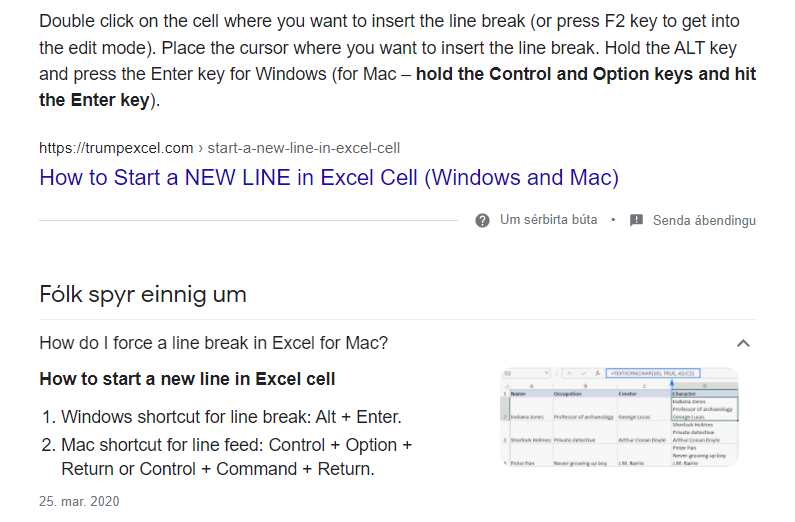 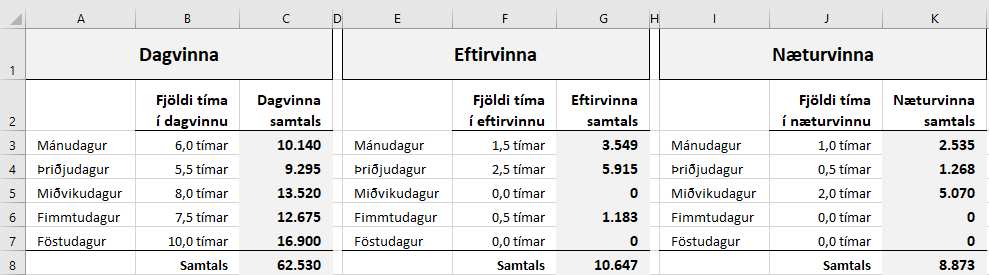 Í Excel eru reikningsaðgerðir teknar fyrir í ákveðinni forgangsröð. Eins og í almennum reikningi 
hafa svigar áhrif á röð aðgerða. Aðgerðir með sama forgang reiknast frá vinstri til hægri.D14 til D17
Blandið saman 
tölum og texta 
þannig að fyrir aftan
niðurstöðutöluna standi daga 
	#.##0 "daga"Setjið formúlu í hólfið D14.
D14 =TODAY()-C14	Afritið niðurSíða 1	Hringur-1Það tók William Shanks (enskukennara, sem uppi var á 19. öld) 28 ár að reikna út gildi  
með 707 aukastafa nákvæmni. Seinna var samið forrit sem gerði þetta á sjö sekúndum.
Þá kom í ljós að Shanks hafði gert villu í útreikningum sínum á 528. aukastafnum! Síða 2	Pitsa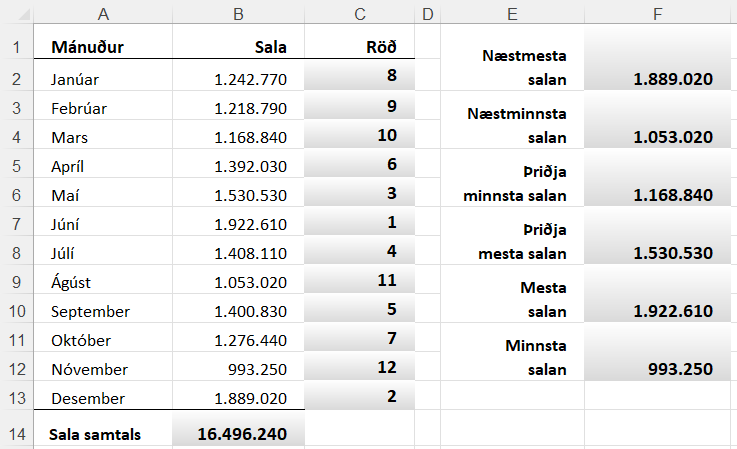 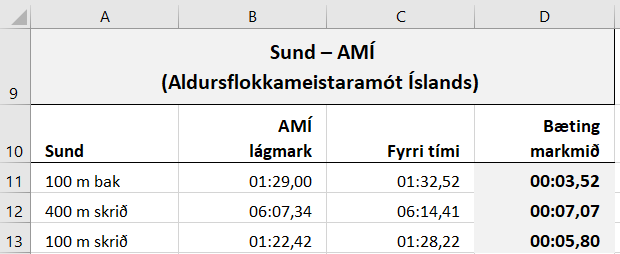 Setjið talnaútlitið
Custom (Sérstillt): mm:ss,00
á B11 til D13.
Skrifið sjálf tölur í hólfin B11 til C13.Setjið formúlu í D11.Þegar tími er skrifaður með bæði tvípunkti (:) og kommu (,) er það 
vegna þess að mínútur og sekúndur eru aðskildar með tvípunktinum og tíunduhlutar og hundraðshlutar úr sekúndu eru aðskildir með kommu.Formúla D11 =C11-B116. verkefni	06-launVerkefnið er á fjórum síðum.Síða 1	ForsendurEftirvinnustuðull (og næturvinnustuðull) leggst ofan á tímakaup í dagvinnu. 
Reiknið út tímakaup í eftirvinnu og næturvinnu.Setjið A1 til G2 í blokk og gefið heiti eftir efstu línu. 
Formulas – Create from Selection – Top Row (Búa til heiti út frá gildum í efstu línu).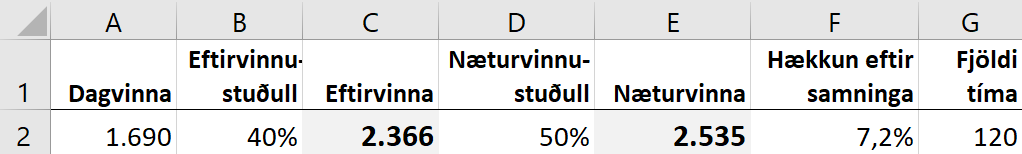 FormúlurC2 =A2+A2*B2E2 =A2+A2*D2Síða 1	ForsendurEftirvinnustuðull (og næturvinnustuðull) leggst ofan á tímakaup í dagvinnu. 
Reiknið út tímakaup í eftirvinnu og næturvinnu.Setjið A1 til G2 í blokk og gefið heiti eftir efstu línu. 
Formulas – Create from Selection – Top Row (Búa til heiti út frá gildum í efstu línu).Síða 2	Laun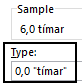 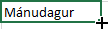 Skrifið Mánudagur í hólfið A3 og ýtið á Ctrl+Enter. 
Afritið niður í hólfið A7. Endurtakið í E3 og I3.Setjið talnaútlit á B-, F og J-dálk þannig að fyrir aftan tölurnar standi tímar. 
Hafið einn aukastaf.Setjið formúlur í skyggð hólf.FormúlurC3 =B3*DagvinnaG3 =F3*EftirvinnaK3 =J3*NæturvinnaAfritið allar formúlurnar niður í línu 7.Lína 8	Notið Summu-fallið til að leggja saman tölur.Lína 8	Notið Summu-fallið til að leggja saman tölur.Síða 3	Hækkun eftir samningaB3 til E6	Setjið talnaútlit á hólf eins og sýnt er (ISK)  
Home – Number – Currency  (Heim – Tala – Gjaldmiðill).Setjið formúlur í hólfin C3 til E3. 
(Ýtið á hnappinn F3 á lyklaborðinu til að fá upp heiti hólfa). Blokkið svæðið A1 til E6 og smellið á Copy.
Farið í hólfið A8 og smellið á Paste.Eyðið út tölum í hólfunum B10 til E13. 
Setjið nýja formúlu í hólfið B10.Verið með bendilinn í hólfinu B10 
og setjið hólfin B10 til E13 í blokk.
Ýtið á hnappinn F2 á lyklaborðinu.Síða 3	Hækkun eftir samningaB3 til E6	Setjið talnaútlit á hólf eins og sýnt er (ISK)  
Home – Number – Currency  (Heim – Tala – Gjaldmiðill).Setjið formúlur í hólfin C3 til E3. 
(Ýtið á hnappinn F3 á lyklaborðinu til að fá upp heiti hólfa). Blokkið svæðið A1 til E6 og smellið á Copy.
Farið í hólfið A8 og smellið á Paste.Eyðið út tölum í hólfunum B10 til E13. 
Setjið nýja formúlu í hólfið B10.Verið með bendilinn í hólfinu B10 
og setjið hólfin B10 til E13 í blokk.
Ýtið á hnappinn F2 á lyklaborðinu.Gjaldmiðillinn er 
ýmist kr eða ISK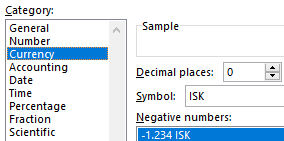 Síða 3	Hækkun eftir samningaB3 til E6	Setjið talnaútlit á hólf eins og sýnt er (ISK)  
Home – Number – Currency  (Heim – Tala – Gjaldmiðill).Setjið formúlur í hólfin C3 til E3. 
(Ýtið á hnappinn F3 á lyklaborðinu til að fá upp heiti hólfa). Blokkið svæðið A1 til E6 og smellið á Copy.
Farið í hólfið A8 og smellið á Paste.Eyðið út tölum í hólfunum B10 til E13. 
Setjið nýja formúlu í hólfið B10.Verið með bendilinn í hólfinu B10 
og setjið hólfin B10 til E13 í blokk.
Ýtið á hnappinn F2 á lyklaborðinu.Síða 3	Hækkun eftir samningaB3 til E6	Setjið talnaútlit á hólf eins og sýnt er (ISK)  
Home – Number – Currency  (Heim – Tala – Gjaldmiðill).Setjið formúlur í hólfin C3 til E3. 
(Ýtið á hnappinn F3 á lyklaborðinu til að fá upp heiti hólfa). Blokkið svæðið A1 til E6 og smellið á Copy.
Farið í hólfið A8 og smellið á Paste.Eyðið út tölum í hólfunum B10 til E13. 
Setjið nýja formúlu í hólfið B10.Verið með bendilinn í hólfinu B10 
og setjið hólfin B10 til E13 í blokk.
Ýtið á hnappinn F2 á lyklaborðinu.FormúlurC3 =B3/Fjöldi_tímaD3 =C3+C3*Eftirvinnu_stuðullE3 =C3+C3*Næturvinnu_stuðullAfritið allar formúlurnar niður.Síða 3	Hækkun eftir samningaB3 til E6	Setjið talnaútlit á hólf eins og sýnt er (ISK)  
Home – Number – Currency  (Heim – Tala – Gjaldmiðill).Setjið formúlur í hólfin C3 til E3. 
(Ýtið á hnappinn F3 á lyklaborðinu til að fá upp heiti hólfa). Blokkið svæðið A1 til E6 og smellið á Copy.
Farið í hólfið A8 og smellið á Paste.Eyðið út tölum í hólfunum B10 til E13. 
Setjið nýja formúlu í hólfið B10.Verið með bendilinn í hólfinu B10 
og setjið hólfin B10 til E13 í blokk.
Ýtið á hnappinn F2 á lyklaborðinu.Síða 3	Hækkun eftir samningaB3 til E6	Setjið talnaútlit á hólf eins og sýnt er (ISK)  
Home – Number – Currency  (Heim – Tala – Gjaldmiðill).Setjið formúlur í hólfin C3 til E3. 
(Ýtið á hnappinn F3 á lyklaborðinu til að fá upp heiti hólfa). Blokkið svæðið A1 til E6 og smellið á Copy.
Farið í hólfið A8 og smellið á Paste.Eyðið út tölum í hólfunum B10 til E13. 
Setjið nýja formúlu í hólfið B10.Verið með bendilinn í hólfinu B10 
og setjið hólfin B10 til E13 í blokk.
Ýtið á hnappinn F2 á lyklaborðinu.Nýja formúlan í B10B10 =B3+B3*Hækkun_eftir_samningaÞá opnast formúlan. 
Haldið niðri Ctrl+Enter. 
Þá afritið þið formúluna yfir á 
svæðið sem var sett í blokk. Farið í hólfið A8 og skrifið 
fyrirsögnina í tveimur línum. 
Ýtið á Alt+Enter á eftir orðinu Hækkun 
(í fyrirsögninni) og skrifið eftir samningaÚtlitsmótið töfluna samkvæmt fyrirmynd.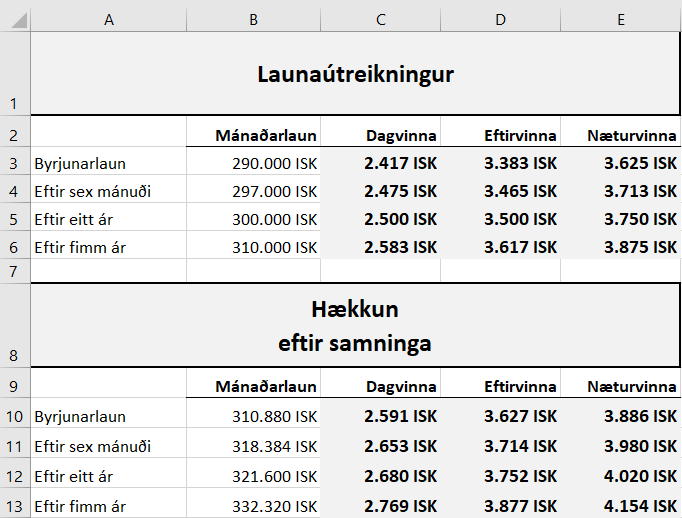 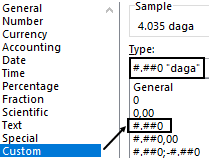 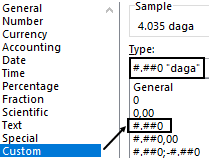 Fallið TODAY() 
í Excel setur inn dagsetninguna í dag.Ath. dagsetningin er breytileg eftir því hvaða dagur er þegar formúlan er sett inn.Ath. dagsetningin er breytileg eftir því hvaða dagur er þegar formúlan er sett inn.Síða 4	Brot	Vísindalegt	TextaútlitSetjið talnaútlit og formúlur í skyggð hólf.Setjið talnaútlitið Text á G2 til G6 og skrifið tölurnar.Síða 4	Brot	Vísindalegt	TextaútlitSetjið talnaútlit og formúlur í skyggð hólf.Setjið talnaútlitið Text á G2 til G6 og skrifið tölurnar.Fraction (Brot) 	Talan birtist sem almennt brot. Excel notar töluna umreiknaða í tugabrot við útreikninga.Scientific (Vísindalegt) 	Talan birtist á staðalformi, þ.e. talan er skráð sem margfeldi af tölu á bilinu 1–10 og veldi af 10.Text (Textaútlit)	Innihald hólfsins birtist sem texti.Veldi   ^    er fengið með 
því að halda niðri Alt-hnappi
vinstra megin við bilslána 
og slá inn 094 á talnaborðinu 
hægra megin á lyklaborðinu samtímis.
Ath. það þarf að vera kveikt 
á NumLockFraction (Brot) 	Talan birtist sem almennt brot. Excel notar töluna umreiknaða í tugabrot við útreikninga.Scientific (Vísindalegt) 	Talan birtist á staðalformi, þ.e. talan er skráð sem margfeldi af tölu á bilinu 1–10 og veldi af 10.Text (Textaútlit)	Innihald hólfsins birtist sem texti.Síða 5	Tölur – Texti	Setjið formúlur í skyggð hólf.Blandið saman tölum og texta í hólfunum 
A3 til A5 (tímar) og í hólfinu A8 (Sölulaun)Setjið gjaldmiðilsútlit á hólf
samkvæmt fyrirmynd (ISK).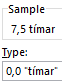 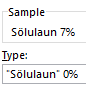 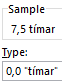 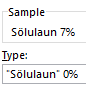 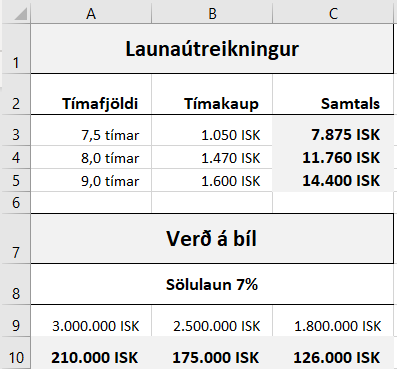 FormúlurC3 =A3*B3   Afritið niðurA10 =A9*$A$8
Afritið til hægriFormúlurB2 =A2
Afritið niðurE2 =D2D3 =D2*10^2E5 =D5D6 =D5*10^2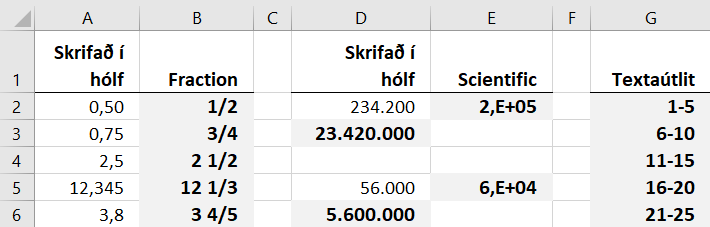 16. verkefni	16-profVerkefnið er á einni síðu.Texti í A-dálki er dreginn inn frá vinstri. 
Texti í B-, C-, D-, E og F-dálki 
er dreginn inn frá hægri um 1. 
Texti í G-dálki er miðjaður.Setjið B2 til E3 í blokk og gefið heiti. Formulas – Create from Selection 
Create names from values in the: Top Row 
(Formúlur – Skilgreind heiti – Búa til úr vali 
Búa til heiti út frá gildum í efstu línu).
Ýtið á hnappinn F3 til að fá upp heiti hólfa 
þegar þið setjið formúlu í hólfið F4.Setjið formúlur í skyggð hólf.Raðið nemendum eftir lokaeinkunn, 
síðan eftir nafni (Add Level).Setjið svæðið A3 til F14 í blokk og veljið: 
Home – Sort & Filter  Custom Sort 
(Heim – Raða og sía – Sérstillt röð).Sort by (Raða eftir): Veljið fyrst: 100%  (F-dálk). 
Largest to Smallest  (Stærsta til minnsta).
Hæsta einkunnin kemur efst.Texti í A-dálki er dreginn inn frá vinstri. 
Texti í B-, C-, D-, E og F-dálki 
er dreginn inn frá hægri um 1. 
Texti í G-dálki er miðjaður.Setjið B2 til E3 í blokk og gefið heiti. Formulas – Create from Selection 
Create names from values in the: Top Row 
(Formúlur – Skilgreind heiti – Búa til úr vali 
Búa til heiti út frá gildum í efstu línu).
Ýtið á hnappinn F3 til að fá upp heiti hólfa 
þegar þið setjið formúlu í hólfið F4.Setjið formúlur í skyggð hólf.Raðið nemendum eftir lokaeinkunn, 
síðan eftir nafni (Add Level).Setjið svæðið A3 til F14 í blokk og veljið: 
Home – Sort & Filter  Custom Sort 
(Heim – Raða og sía – Sérstillt röð).Sort by (Raða eftir): Veljið fyrst: 100%  (F-dálk). 
Largest to Smallest  (Stærsta til minnsta).
Hæsta einkunnin kemur efst.FormúlurF4 =E4*Lokapróf+D4*Munnlegt_próf+C4*Kannanir+B4*Ritgerð
Hafið einn aukastaf á hólfinu og afritið niður.If	G4	Setjið formúlu í hólfið G4 og afritið niður.Ef nemandi fær hærra en 
eða jafnt og einkunnina 
4,5 í lokaeinkunn 
á að standa Staðið 
í hólfinu G4 annars 
á að standa Fall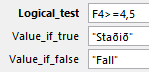 B15 =MAX(B4:B14)B16 =MIN(B4:B14)B17 =AVERAGE(B4:B14)B18 =LARGE(B4:B14;2)B19 =SMALL(B4:B14;2)FormúlurF4 =E4*Lokapróf+D4*Munnlegt_próf+C4*Kannanir+B4*Ritgerð
Hafið einn aukastaf á hólfinu og afritið niður.If	G4	Setjið formúlu í hólfið G4 og afritið niður.Ef nemandi fær hærra en 
eða jafnt og einkunnina 
4,5 í lokaeinkunn 
á að standa Staðið 
í hólfinu G4 annars 
á að standa FallB15 =MAX(B4:B14)B16 =MIN(B4:B14)B17 =AVERAGE(B4:B14)B18 =LARGE(B4:B14;2)B19 =SMALL(B4:B14;2)FormúlurF4 =E4*Lokapróf+D4*Munnlegt_próf+C4*Kannanir+B4*Ritgerð
Hafið einn aukastaf á hólfinu og afritið niður.If	G4	Setjið formúlu í hólfið G4 og afritið niður.Ef nemandi fær hærra en 
eða jafnt og einkunnina 
4,5 í lokaeinkunn 
á að standa Staðið 
í hólfinu G4 annars 
á að standa FallB15 =MAX(B4:B14)B16 =MIN(B4:B14)B17 =AVERAGE(B4:B14)B18 =LARGE(B4:B14;2)B19 =SMALL(B4:B14;2)Texti í A-dálki er dreginn inn frá vinstri. 
Texti í B-, C-, D-, E og F-dálki 
er dreginn inn frá hægri um 1. 
Texti í G-dálki er miðjaður.Setjið B2 til E3 í blokk og gefið heiti. Formulas – Create from Selection 
Create names from values in the: Top Row 
(Formúlur – Skilgreind heiti – Búa til úr vali 
Búa til heiti út frá gildum í efstu línu).
Ýtið á hnappinn F3 til að fá upp heiti hólfa 
þegar þið setjið formúlu í hólfið F4.Setjið formúlur í skyggð hólf.Raðið nemendum eftir lokaeinkunn, 
síðan eftir nafni (Add Level).Setjið svæðið A3 til F14 í blokk og veljið: 
Home – Sort & Filter  Custom Sort 
(Heim – Raða og sía – Sérstillt röð).Sort by (Raða eftir): Veljið fyrst: 100%  (F-dálk). 
Largest to Smallest  (Stærsta til minnsta).
Hæsta einkunnin kemur efst.Texti í A-dálki er dreginn inn frá vinstri. 
Texti í B-, C-, D-, E og F-dálki 
er dreginn inn frá hægri um 1. 
Texti í G-dálki er miðjaður.Setjið B2 til E3 í blokk og gefið heiti. Formulas – Create from Selection 
Create names from values in the: Top Row 
(Formúlur – Skilgreind heiti – Búa til úr vali 
Búa til heiti út frá gildum í efstu línu).
Ýtið á hnappinn F3 til að fá upp heiti hólfa 
þegar þið setjið formúlu í hólfið F4.Setjið formúlur í skyggð hólf.Raðið nemendum eftir lokaeinkunn, 
síðan eftir nafni (Add Level).Setjið svæðið A3 til F14 í blokk og veljið: 
Home – Sort & Filter  Custom Sort 
(Heim – Raða og sía – Sérstillt röð).Sort by (Raða eftir): Veljið fyrst: 100%  (F-dálk). 
Largest to Smallest  (Stærsta til minnsta).
Hæsta einkunnin kemur efst.Smellið í Add Level (Bæta við þrepi). Veljið: Nöfn 	Order: A to Z 
(Raðar frá A til Ö)    OKSetjið hólfin F4 til F14 í blokk 
og hafið annað útlit á tölum 
sem eru lægri en 4,5. Home – Conditional Formatting 
Highlight Cells Rules – Less Than…    (Heim – Skilyrt snið – Auðkenna 
reglur hólfs – Lægra en). 
Skrifið 4,5 og veljið útlit í lista. Nemandi þarf að ná lágmarkseinkunninni 4,5 í lokaeinkunn til að standast áfangann.Útbúið myndrit yfir 
lokaeinkunn nemenda.Setjið A4 til A14 í blokk. 
Haldið Ctrl-hnappi niðri og 
setjið F4 til F14 í blokk. 
Farið í Insert Column – 2D-Column 
(Stöplarit/Súlurit – Tvívíðir stöplar
Klasað stöplarit).Þegar aðskilin svæði í myndriti eru valin þarf að halda Ctrl-hnappi niðri á milli.Stækkið myndritið og útlitsmótið. Skrifið fyrirsögn og sýnið gildi.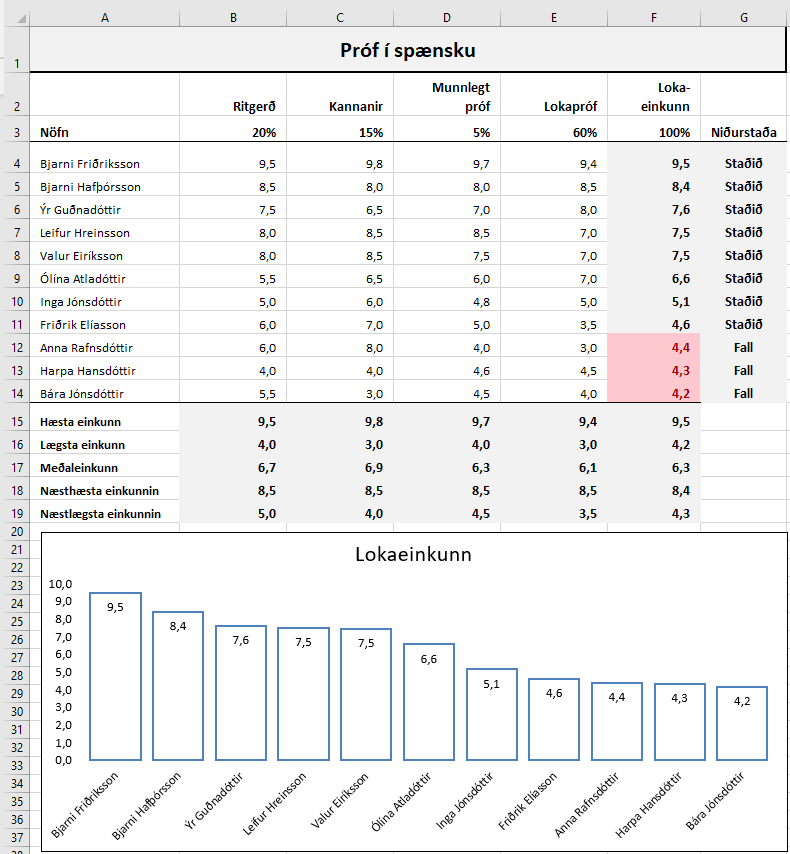 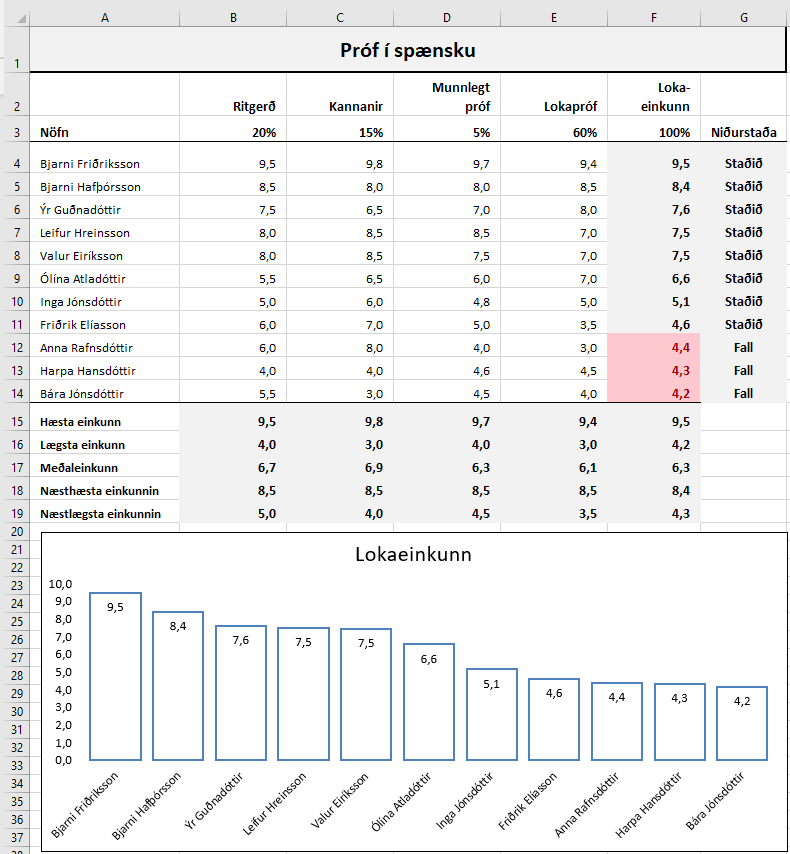 Minnkið bil milli súlna (Gap: 25%).Að minnka bil milli súlnaSmellið á einhverja súlu á myndritinu (alveg sama hverja). 
Ýtið á hægri músarhnapp. Veljið Format Data Series… (Sníða gagnaraðir).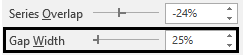 Bil milli súlna: Gap Width (Breidd millibils): 25%Minnkið bil milli súlna (Gap: 25%).Að minnka bil milli súlnaSmellið á einhverja súlu á myndritinu (alveg sama hverja). 
Ýtið á hægri músarhnapp. Veljið Format Data Series… (Sníða gagnaraðir).Bil milli súlna: Gap Width (Breidd millibils): 25%Minnkið bil milli súlna (Gap: 25%).Að minnka bil milli súlnaSmellið á einhverja súlu á myndritinu (alveg sama hverja). 
Ýtið á hægri músarhnapp. Veljið Format Data Series… (Sníða gagnaraðir).Bil milli súlna: Gap Width (Breidd millibils): 25%Minnkið bil milli súlna (Gap: 25%).Að minnka bil milli súlnaSmellið á einhverja súlu á myndritinu (alveg sama hverja). 
Ýtið á hægri músarhnapp. Veljið Format Data Series… (Sníða gagnaraðir).Bil milli súlna: Gap Width (Breidd millibils): 25%21. verkefni	21-hringurVerkefnið er á þremur síðum. Ummál hrings er fundið með því að margfalda saman þvermálið og  (pí). Ummál hrings er lengd 
sjálfs ferilsins. Pí () er tala sem notuð er í flatarmálsfræði, m.a. til að reikna ummál hrings.Pí er hlutfallið milli ummáls hrings og þvermáls. Radíusinn (geislinn) er helmingurinn af þvermálinu.Flatarmál hrings er stærð þess svæðis sem afmarkast innan hringferilsins.  r er geislinn.U =2**rF =r2*Þ =r*2Reiknið út ummál hrings.  
B3 =A3*2*pi()	Afritið niður. Reiknið út flatarmál hrings. 
C3 =pi()*A3^2	Afritið niður. Reiknið út þvermál hrings.  
D3 =A3*2	Afritið niður.Setjið fyrirsagnirnar í A2 og C2 í tvær línur (Alt og Enter).Fyrirsögnin í hólfinu C2Setjið cm2 í blokk eins og sýnt er hér. 
Smellið í örina hjá Font 
(Leturgerð) og hakið við
 Superscript (Brjóstletur)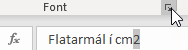 Veldi         er fengið með því að halda niðri Alt-hnappi 
vinstra megin við bilslána og slá inn 094 á talnaborðinu 
hægra megin á lyklaborðinu samtímis. 
Það þarf að vera kveikt á NumLock hnappnum.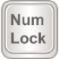 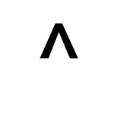 Einnig er hægt að setja veldistáknið inn með því að 
ýta á AltGr-hnappinn á lyklaborðinu og síðan á hnappinn með veldistákninu (hægra megin við bókstafinn Æ).
Ath. veldistáknið birtist ekki fyrr en næsta tala hefur 
verið slegin inn, þ.e. ef það er sótt á lyklaborðið.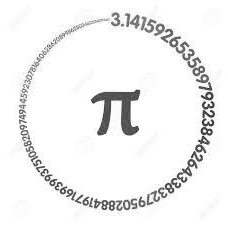 Stærðin Pí er oft táknuð með gríska stafnum  
(borið fram Pí). Pí er 3,1415926536 eða 22/7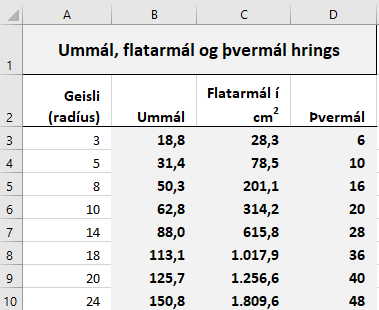 Setjið fyrirsagnirnar í A2 og C2 í tvær línur (Alt og Enter).Fyrirsögnin í hólfinu C2Setjið cm2 í blokk eins og sýnt er hér. 
Smellið í örina hjá Font 
(Leturgerð) og hakið við
 Superscript (Brjóstletur)Veldi         er fengið með því að halda niðri Alt-hnappi 
vinstra megin við bilslána og slá inn 094 á talnaborðinu 
hægra megin á lyklaborðinu samtímis. 
Það þarf að vera kveikt á NumLock hnappnum.Einnig er hægt að setja veldistáknið inn með því að 
ýta á AltGr-hnappinn á lyklaborðinu og síðan á hnappinn með veldistákninu (hægra megin við bókstafinn Æ).
Ath. veldistáknið birtist ekki fyrr en næsta tala hefur 
verið slegin inn, þ.e. ef það er sótt á lyklaborðið.Stærðin Pí er oft táknuð með gríska stafnum  
(borið fram Pí). Pí er 3,1415926536 eða 22/7Tomma er mælieining fyrir lengd
Ein tomma (") er 2,54 cmSetjið hólfin A1 og B1 í blokk og gefið hólfinu 
heiti eftir dálki vinstra megin (Left Column).Setjið talnaútlit á hólf (tommur eða cm) 
Number – Custom 	Skrifið á Type-línunaReiknið út þvermál, radíus, ummál 
og flatarmál á pitsunum í cm. 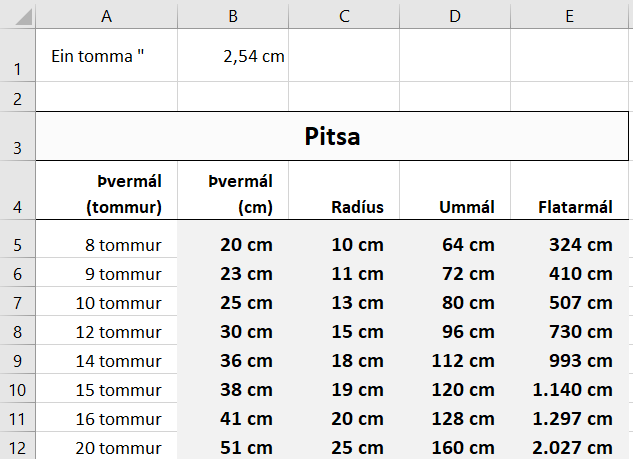 Setjið hólfin A1 og B1 í blokk og gefið hólfinu 
heiti eftir dálki vinstra megin (Left Column).Setjið talnaútlit á hólf (tommur eða cm) 
Number – Custom 	Skrifið á Type-línunaReiknið út þvermál, radíus, ummál 
og flatarmál á pitsunum í cm. Formúlur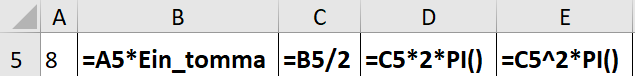 Afritið allar formúlurnar niður.Síða 3	Hringur-2Setjið fyrirsagnirnar í línu 2 í tvær línur (Alt og Enter).Setjið formúlur í skyggð hólf. (Sjá síðu 1 – Hringur-1).
Setjið talnaútlit á hólf (cm).
Þúsundapunktar og aukastafir eins og sýnt er.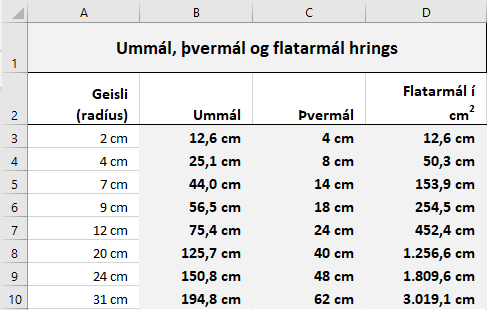 